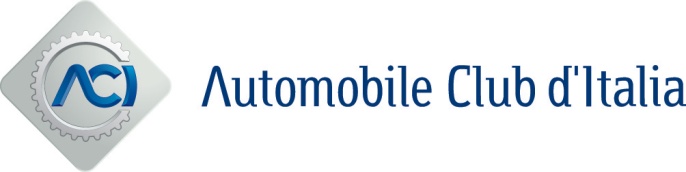 Roma, 6 luglio 2023 MERCATO AUTOVEICOLIAUTO-TREND ACIGIUGNO ‘23/GIUGNO ‘22USATO: VEICOLI + 5,2%, AUTO +9,5%, MOTO -7,6%168 AUTO USATE OGNI 100 NUOVERADIAZIONI: VEICOLI -12,8%, AUTO -12,9%, MOTO -14,8%OGNI 100 AUTO NUOVE NE SONO STATE RADIATE 59PRIMO SEMESTRE 2023USATO: VEICOLI +4,4%, AUTO +6,6%, MOTO -3,3%174 USATE PER OGNI 100 NUOVERADIAZIONI: VEICOLI -9,2%, AUTO -10,1%, MOTO +0,6%OGNI 100 AUTO NUOVE NE SONO STATE RADIATE 60Su www.aci.it, è online il numero di giugno 2023 di “Auto-Trend”, il bollettino mensile con l’analisi statistica sull’andamento del mercato dei veicoli nuovi e usati, realizzata dall’Automobile Club d’Italia sui dati del Pubblico Registro Automobilistico. Di seguito, alcuni tra i dati più interessanti contenuti nel nuovo numero.PASSAGGI DI PROPRIETÀ: VEICOLI +5,2% - AUTO +9,5%, - MOTO -7,6%In crescita (+9,5%) anche i passaggi di proprietà di autovetture depurati dalle minivolture (i trasferimenti temporanei a nome del concessionario in attesa della rivendita al cliente finale). Crescita che sale al 12,1% al  lordo delle minivolture: 417.095 formalità contro le 372.214 di giugno 2022. Questo, grazie all’incremento (+15,9%) delle minivolture: 174.253 minipassaggi in confronto ai 150.391 di giugno 2022. In flessione (-7,6%) i trasferimenti delle moto al netto delle minivolture, (64.058 pratiche contro le 69.318 di giugno 2022). I veicoli in generale, al netto delle minivolture, hanno fatto registrare un incremento del 5,2% rispetto a giugno 2022.  Complessivamente, i passaggi di proprietà, depurati dall’effetto distorsivo delle minivolture, sono stati 242.842 per le sole autovetture e 345.274 per tutti i veicoli (nel giugno 2022 erano stati, rispettivamente, 221.823 e 328.278). Nel mese di giugno 2023, per ogni 100 autovetture nuove, ne sono state vendute 168 usate; nel primo semestre dell’anno, 174.Il periodo gennaio-giugno 2023 si è chiuso con incrementi del 6,6% per le autovetture e del 4,4% per tutti i veicoli, a fronte di una contrazione pari al 3,3% dei motocicli.RADIAZIONI: -12,9% (DEMOLIZIONI -16,2%)A giugno – rispetto allo stesso mese del 2022 - le radiazioni di autovetture sono tornate al segno negativo: il decremento è stato del 12,9%. Decremento determinato principalmente dalla diminuzione delle demolizioni (-16,2%): 86.067 pratiche contro le 98.771 del giugno 2022. Il tasso unitario di sostituzione è stato pari a 0,59 nel mese di giugno (ogni 100 auto nuove ne sono state radiate 59) ed a 0,60 nei primi sei mesi dell’anno. Contrazione mensile anche per le radiazioni dei motocicli, con una variazione negativa del 14,8% e 10.228 motocicli radiati contro i 12.001 di giugno 2022.Per i veicoli in genere è stato, infine, rilevato un calo del 12,8%: 105.224 radiazioni rispetto alle 120.603 di giugno dello scorso anno.Nel primo semestre 2023, sono stati osservati decrementi del 10,1% per le autovetture e del 9,2% per tutti i veicoli, a fronte di una crescita dello 0,6% per i motocicli.RADIAZIONIRADIAZIONIRADIAZIONIRADIAZIONIRADIAZIONIPASSAGGI DI PROPRIETA'PASSAGGI DI PROPRIETA'PASSAGGI DI PROPRIETA'PASSAGGI DI PROPRIETA'GIU '22GIU '23GIU '23% 22/21% 22/21GIU '22GIU '23% 22/21AUTO98.77186.06786.067-12,9-12,9221.823242.8429,5MOTO12.00110.22810.228-14,8-14,869.31864.058-7,6TUTTI I VEICOLI120.603105.224105.224-12,8-12,8328.278345.2745,2RADIAZIONIRADIAZIONIRADIAZIONIRADIAZIONIRADIAZIONIPASSAGGI DI PROPRIETA'PASSAGGI DI PROPRIETA'PASSAGGI DI PROPRIETA'PASSAGGI DI PROPRIETA'GEN - GIU 22GEN - GIU 22GEN - GIU 23GEN - GIU 23% 22/21GEN - GIU 22GEN - GIU 23% 22/21AUTO561.900561.900505.136505.136-10,11.378.0551.468.6016,6MOTO59.40559.40559.75859.7580,6340.143328.841-3,3TUTTI I VEICOLI683.356683.356620.401620.401-9,21.956.1682.042.8044,4